LE MENU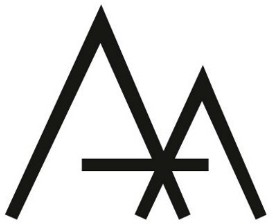 DE L’AUBERGESemaine du 17 AvrilUn Déjeuner à Aillon (midi de mercredi, jeudi et vendredi) – 39 €Entrée : Endives de la racine à la feuille, laquées, cédrats confits, lard paysan et sabayon à l'oseille sauvagePlats : Asperges vertes cuites à la braise, viennoise à la noisette et beurre blanc à l'ail des oursOu Épaule d'agneau de lait de Savoie cuite en croûte de foin, pomme de terre nouvelle fumée de chez Sylvia et Yannick Viret et jus au foinDessert : Mousseux au chocolat Mayan Red et glace au sureau                                                                                                                                                                    Les jours fériés nous servons uniquement les Menus « Marche d’Approche » et « Ascension ».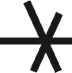 